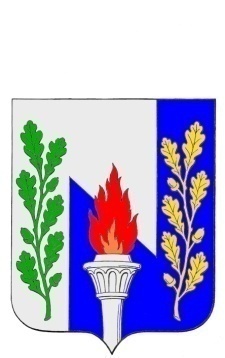 Тульская областьМуниципальное образование рабочий поселок ПервомайскийЩекинского районаСОБРАНИЕ ДЕПУТАТОВРЕШЕНИЕО назначении инспектора контрольно-счётного органа муниципального образования рабочий поселок Первомайский Щекинского районаот  16 октября 2014 года                                                                   № 2-15В соответствии с п. 2 статьи  38 Федерального закона от 06.10.2003 г. № 131-ФЗ «Об общих принципах организации местного самоуправления в Российской Федерации», п. 3. статьи 39 Устава муниципального образования рабочий поселок Первомайский Щёкинского района, статьёй 4 положения о контрольно-счётной комиссии, утверждённого решением собрания депутатов МО р.п. Первомайский от 23.04.2009 г, № 3-14, на основании  статьи 27 Устава МО р.п. Первомайский Щекинского района, Собрание депутатов МО р.п. Первомайский Щекинского района РЕШИЛО:1. Назначить инспектором контрольно-счётного органа муниципального образования рабочий поселок Первомайский- .А. Чубарова2. Решение вступает в силу со дня назначения инспектора контрольно-счётного  органа  и подлежит опубликованию в средствах массовой информации.Глава муниципального образованияр.п. Первомайский                                                                           А.С. Гамбург 